.Intro: 16 count introMUSIC: A FREE DOWNLOAD FROM REVERNATIONS UNDER NOVI :-)[1 – 8] WALK-WALK, TRIPLE ¼ TURN,  ¼ TURN, STEP TO THE SIDE, TRIPLE ¼ TURN[9 – 16] STEP, TURN 1/4, CROSS, L FORWARD ROCK, RECOVER, STEP, R SIDE ROCK RECOVER, STEP, L SIDE ROCK RECOVER, STEP****RESTART WALL # 5****[17 – 24] HIP LIFTS (4Xs) (SASSY WALKS), HEEL JACKS RIGHT & LEFT[25 – 32] ROCK/RECOVER, ½ TURN LOCK STEP FORWARD, ROCK/RECOVER, STEP, STEP, TURN****RESTART**** : WALL #5 – AFTER FIRST 16 COUNTSENJOY!!!Contacts:-Betty – dorbmoses@msn.comJim - jimc417@yahoo.comKaren – khedges111@hotmail.comCrime Scene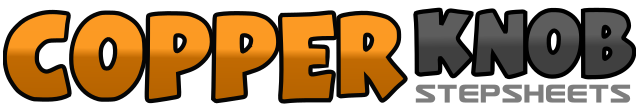 .......Count:32Wall:4Level:Easy Intermediate.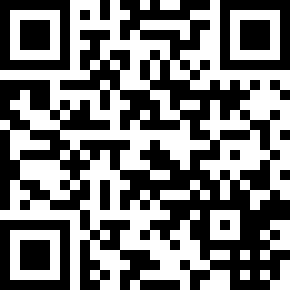 Choreographer:Jim Criger (USA), Karen Hedges (USA) & Betty Moses (USA) - August 2013Jim Criger (USA), Karen Hedges (USA) & Betty Moses (USA) - August 2013Jim Criger (USA), Karen Hedges (USA) & Betty Moses (USA) - August 2013Jim Criger (USA), Karen Hedges (USA) & Betty Moses (USA) - August 2013Jim Criger (USA), Karen Hedges (USA) & Betty Moses (USA) - August 2013.Music:Make a Scene - NoviMake a Scene - NoviMake a Scene - NoviMake a Scene - NoviMake a Scene - Novi........1 –  2Step R forward, Step L forward (12:00)3&4Turning ¼ left triple to the right (R, L, R) (9:00)5 – 6Turn ¼ left stepping back on L, Step back on R (6:00)7&8Turning 1/4 left triple to the left (L,R,L ) (3:00)1&2Step R forward, Turn ¼ left, Recover on L, Cross R over L (12:00)3&4Rock L to side, Recover on R, Step L forward (12:00)5&6Rock R Forward, Recover on L, Step R next to L (12:00)7&8Rock L Back, Recover on R, Step L next to R (12:00)1Step R to side & slightly forward lifting R hip up2Step L to wide & slightly forward lifting L hip up3Step R to side & slightly forward lifting R hip up4Step L to wide & slightly forward lifting L hip up (12:00)&5Step R diagonally back, Tap L heel forward at an angle&6Step L to center, Step R next to L&7Step L diagonally back, Tap R heel forward at an angle&8Step R to center, Step L forward (12:00)1 – 2Rock R forward, Recover on L3&4Turn 1/2 R, into a forward lock step (R, L, R) (6:00)5 – 6Rock L forward, Recover on R7&8Step L back, Step R back, Turn ¼ R, stepping L to L (9:00)